Beskrivelse I dette bilag beskrives governance model for Åben Basis MSDI, herunder beskrivelse af MSDI organisationen og generelle forpligtigelser.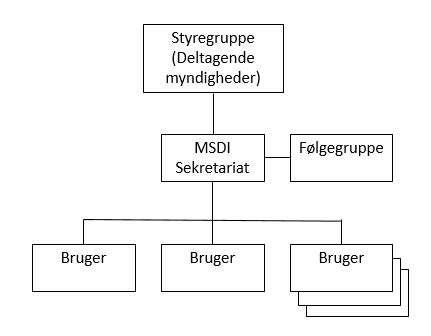                     Figur 1. MSDI organisationen.MSDI-StyregruppeDer etableres en MSDI-styregruppe for den strategiske retning for MSDI’en i fremadrettet perspektivMedlemmer i MSDI-styregruppen er som udgangspunkt de marine myndigheder, der er en del af samarbejdet om en dansk MSDI. Det er: DMI, Energistyrelsen, Forsvaret, Geodatastyrelsen (GST), Kulturstyrelsen, Miljøstyrelsen, Fiskeristyrelsen, Naturstyrelsen (Kystdirektoratet), Rigspolitiet, Styrelsen for dataforsyning og Effektivisering og Søfartsstyrelsen.Medlemskab af MSDI-styregruppen er på vicedirektør- eller kontorchefniveau. GST har myndighedsforpligtelsen for MSDI og varetager formandsposten i styregruppen. MSDI-styregruppen betjenes af MSDI-sekretariatet, der er placeret i GST.Styregruppens medlemmer betaler en årlig licens, jf. finansieringsmodellen. Det gælder uafhængigt af, om de selv stiller data til rådighed eller ej. Ønske om at udtræde af MSDI- samarbejdet skal ske med et års varsel gældende fra 1. januar det følgende år.På styregruppens første møde præsenteres udkast til kommissorium for styregruppens rolle og opgaver, som efterfølgende godkendes af styregruppen.MSDI-sekretariatetMSDI-sekretariatets rolle er at sikre daglig drift og udvikling af MSDI, hvilket bl.a. indebærer følgende opgave:Påse, at standarder, tjenester mm. opfylder de krav, der er beskrevet i den tekniske løsning for MSDI´enPåse, at ajourføring af data og datakvalitet er beskrevet og gennemført som aftaltVære første kontaktpunkt for teknisk support til brugerne af MSDI´enPrioritering og implementering af brugernes ønsker til MSDI Komme med forslag til nye udviklingstiltag på MSDI områdetStå for den administrative del af samarbejdet herunder at udarbejde samarbejdsaftaler og afholde og forberede materiale og beslutningsoplæg til møder i MSDI-styregruppenKoordinere relationer til eksterne.Afholde MSDI-følgegruppe møder og workshopsTilbyde bistand og uddannelse af medarbejdere hos de deltagende myndigheder Udarbejde årlig arbejdsplan, som præsenteret for MSDI-styregruppen på dets årlige mødeMSDI-følgegruppenMSDI-følgegruppen er en rådgivende teknisk og faglig følgegruppe med repræsentanter fra licensbetalende brugere. Følgegruppen kan vælge at invitere relevante stakeholders til at deltage i følgegruppen. Der afholdes halvårlige møder og workshops. På følgegruppens første møde præsenteres udkast til kommissorium for følgegruppens rolle og opgaver, som efterfølgende godkendes af MSDI-styregruppen. Prioritering og implementering af brugernes ønsker til MSDI koordineres med følgegruppen.Andre institutioner, fx inden for forskning, kan udstille relevante MSDI data gennem MSDI’en, men er ikke en del af MSDI samarbejdet, og er derfor ikke repræsenteret i MSDI-styregruppen. De kan eventuelt inviteres til at deltage i MSDI-følgegruppen.Drifts- og dataleveranceaftaleDe enkelte myndigheder er selv ansvarlige for at klargøre og kvalitetssikre datasæt samt etablere og drive de nødvendige tjenester. Det er de enkelte dataejere, der sætter retningslinjer for anvendelsen af egne data herunder adgangskrav, betalingsmodeller og international udveksling.Der udarbejdes bilaterale drifts- og dataleveranceaftaler mellem GST i rollen som sekretariat og de enkelte myndigheder. MSDI-sekretariatet kan indgå aftale om leverance af data med andre institutioner, fx universiteter.Betalingsbelagte dataFor enkelte af de datasæt, der vil indgå i Basis MSDI, gælder, at de er betalingsbelagte fx søkortdata. Det er de enkelte dataejere, der sætter retningslinjer for anvendelsen af egne data herunder adgangskrav, betalingsmodeller og international udveksling.Bilag xx. Forslag til justeret bilag om governancemodel til samarbejdsaftale for MSDI